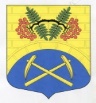 АДМИНИСТРАЦИЯ ПУТИЛОВСКОГО СЕЛЬСКОГО ПОСЕЛЕНИЯ КИРОВСКОГО МУНИЦИПАЛЬНОГО РАЙОНА ЛЕНИНГРАДСКОЙ ОБЛАСТИПОСТАНОВЛЕНИЕ от 15 апреля 2024 года № 89Об изменении в постановление «Об утверждении норматива стоимости одного квадратного метра общей площади жилья на территории Путиловского сельского поселения Кировского муниципального района Ленинградской области на II квартал 2024 года» от 05 апреля 2024 года №83	1. Внести в постановление «Об утверждении норматива стоимости одного квадратного метра общей площади жилья на территории Путиловского сельского поселения Кировского муниципального района Ленинградской области на II квартал 2024 года» от 05 апреля 2024 года № 83 следующие изменения:-  цифру «65946,0» заменить цифрой «87928,0». 2. Опубликовать настоящее постановление в газете «Ладога» и разместить на официальном сайте муниципального образования в информационно-телекоммуникационной сети «Интернет» по адресу:  http://putilovo.lenobl.ru3. Постановление вступает в силу со дня его официального опубликования в газете «Ладога».4. Контроль за исполнением данного постановления оставляю за собой.Глава администрации                                                             Н.А. ПранскунасРазослано: дело, прокуратура, УКХ КМР, ИД «Ладога», официальный сайт администрации.